Pears Class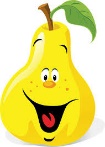 48hr First Aid Kit for LearningFree Choice Topic Based ActivitiesThese are all ideas and tasks which the children in Pears Class said they would like to do if they could choose to learn about anything in the world. We feel it is important to follow the interests our children have and I hope they enjoy completing some of these tasks as part of their 48hr First Aid Kit for Learning. Child A: ‘I would like to learn about the oceans and learn about which creatures live there.’ Can you read a book to find out about different sea creatures and draw a picture about what you find out? As an extra challenge you could add labels to tell me the names of the creatures. Child B: ‘I’d be interested in learning about a famous sports person like Usain Bolt!’Can you find out about an influential sports star? Create a fact file to explain who they are, where they live and why they are famous. Child C: ‘Why do cheetahs have spots?’Choose an animal and find out how they are camouflaged to suit their environment. Child D: ‘I want to learn about the planets and what they look like.’Can you draw a picture of a planet using paint? Look at a picture on the internet so you can use the right colours and tones.Child E: ‘I want to learn more about playing football well.’Can you play a ball game in your garden using our sporting values? Give your opponent some top tips!Child F: ‘Who is the oldest queen? The first one ever.’ Follow the link below to learn more about British monarchs and leaders. https://www.bbc.co.uk/bitesize/topics/zkrkscw 